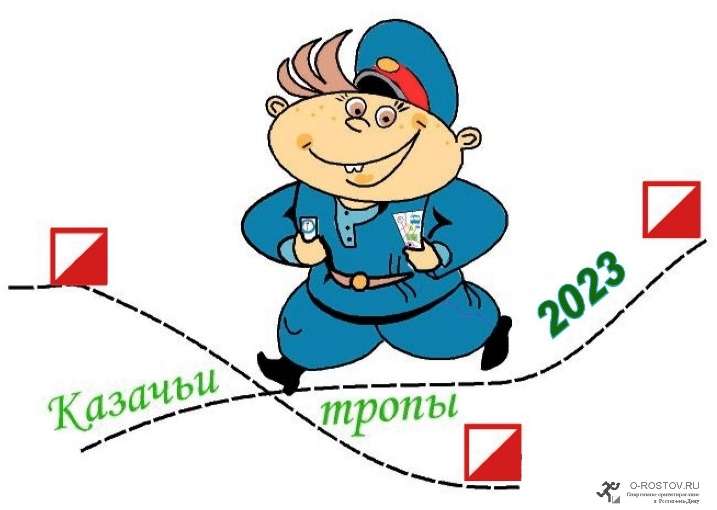 ИНФОРМАЦИОННЫЙ БЮЛЛЕТЕНЬ «КАЗАЧЬИ ТРОПЫ 2024» - 1й этап г. Ростов-на-Дону, Роща СКА (ЮГ),21-го января 2024 г. (Старт соревнований – с 12.00 согласно стартового протокола.  Мандатная комиссия с 10.30 до 11.30 МЕСТНОСТЬ:    лесопарковая зона города Ростова-на-Дону полигон представляет равнинную территорию с большим количеством тропинок и дорожек лес лиственных пород различной проходимости, залесенность 85%.  грунт мягкий, чернозем.  КАРТА:                 многоцветная, герметизирована масштаб 1: 7500   сплошные горизонтали проведены через 2,5 метра  подготовил Михаил Замота в 2007 г., внесены правки в районе КП на день старта формат карты А4 для всех групп  ОПАСНЫЕ МЕСТА:   -Строительный мусор  -Бродячие собаки -Сухие ветки в лесу  ЧАСТЫЕ ВОПРОСЫ ПО ДИСТАНЦИИ:   -Пункт К в 30-ти метрах от старта -Финиш по маркировке от последнего КП в 50 метрах  -Дополнительные легенды не предусмотрены  АВАРИЙНЫЙ АЗИМУТ: в случае потери ориентировки, двигаться на север к улице Комбайностроителей, и вдоль нее к месту старта-финиша.   АА-0 градусов  Легенды КП впечатаны в карту в виде символов.     Старт от стартовой линии.    Финиш на финишной линии.  ∆   С - обозначен старт на карте (Пункт К)ПРЕДВАРИТЕЛЬНЫЕ ПАРАМЕТРЫ ДИСТАНЦИЙ:  КОНТРОЛЬНОЕ ВРЕМЯ ДЛЯ ВСЕХ ГРУПП – 100 минут!  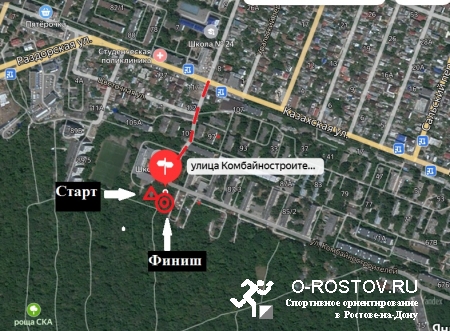 На соревнованиях будет применяться система электронной отметки SFR. Аренда чипа: 50 р. для участников 2005 г.р. и старше; для остальных 20 рублей. За утерю и поломку чипа участник возмещает его стоимость 1000 руб.Расходы по организации и проведению соревнований несет Федерация спортивного ориентирования Ростовской области. Для частичного покрытия расходов, связанных с организацией, проведением соревнований и расходов по созданию спортивных карт участники оплачивают заявочный взнос в размере: дети 150 руб. за старт; взрослые – 200 руб. за старт. За заявку на месте – плюс 50 руб.    Каждый участник соревнований обязан пройти через финиш и сдать ЧИП!  УДАЧНОГО ВАМ ФИНИША!    ГруппаММЖЖ101 20049004121 50051 2004142 10071 5005163 300132 1007184 500183 30013215 300234 50018404 500183 30013503 700142 80013602 800132 1007